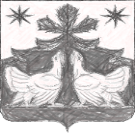 КРАСНОЯРСКИЙ КРАЙЗОТИНСКИЙ СЕЛЬСКИЙ СОВЕТ ДЕПУТАТОВ
ТУРРУХАНСКИЙ РАЙОНРЕШЕНИЕ 25.06.2021 г.                                  с.  Зотино                                       №  85-2О внесении изменений в Решение Зотинского сельского Совета депутатов от 25.01.2013 № 22-4 «О Положении о порядке назначения и проведения опроса граждан»           В соответствии с частями 2, 3, 5 статьи 31 Федерального закона            от 06.10.2003 № 131-ФЗ «Об общих принципах организации местного самоуправления в Российской Федерации» (в редакции Федерального закона от 20.07.2020 № 236-ФЗ), руководствуясь статьями 14, 17, 37 Устава Зотинского сельсовета, Зотинский сельский Совет депутатов РЕШИЛ:1. Внести в Положение о порядке назначения и проведения опроса граждан, утвержденное Решением Зотинского сельского Совета депутатов от 25.01.2013 № 22-4 (далее - Положение) следующие изменения:1) часть 3 статьи 1 Положения дополнить предложением следующего содержания:«В опросе граждан по вопросу выявления мнения граждан о поддержке инициативного проекта вправе участвовать жители муниципального образования или его части, в которых предлагается реализовать инициативный проект, достигшие шестнадцатилетнего возраста.»;2) часть 1 статьи 2 Положения дополнить подпунктом 3 следующего содержания:«3) жителей Зотинского сельсовета или его части, в которых предлагается реализовать инициативный проект, достигших шестнадцатилетнего возраста, - для выявления мнения граждан о поддержке данного инициативного проекта.»;3) часть 3 статьи 6 Положения дополнить подпунктом следующего содержания:«- порядок идентификации участников опроса в случае проведения опроса граждан с использованием официального сайта муниципального образования в информационно-телекоммуникационной сети «Интернет».».4) абзац 2 статьи 4 Положения дополнить словами «или жителей муниципального образования». 2. Контроль за исполнением настоящего Решения возложить на  Главу Зотинского сельсовета.3. Настоящее Решение подлежит размещению на официальном сайте Зотинского сельсовета (зотино-адм.рф).4. Настоящее Решение вступает в силу после его официального опубликования в печатном издании газете «Ведомости органов местного самоуправления Зотинского сельсовета».Глава Зотинского сельсовета,Председатель Зотинского сельского Совета депутатов:                                                   П. Г. Опарина